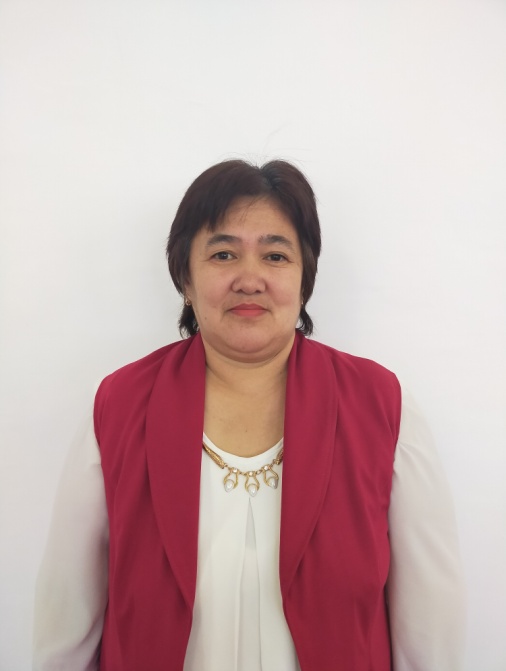  Батыс Қазақстан облысы                       Казталов ауданы                                                                            Казталов мектеп- лицей                                                                                                              тарих пәнінің мұғалімі                                                        Ажгалиева Гульнур Зейновна                         5 сыныптың Қазақстан тарихынан сабағымды ұсынамынСабақтың тақырыбы:Сабақтың тақырыбы:Сақ патшайымы ТомирисСақ патшайымы ТомирисСақ патшайымы ТомирисСақ патшайымы ТомирисСақ патшайымы ТомирисСақ патшайымы ТомирисСақ патшайымы ТомирисСақ патшайымы ТомирисСақ патшайымы ТомирисОқу бағдарламасына сәйкес оқу мақсатыОқу бағдарламасына сәйкес оқу мақсаты5.3.2.1.- Қазақстан териториясындағы ерте көшпелілердің халықаралық сахнадағы орнын анықтау5.3.2.1.- Қазақстан териториясындағы ерте көшпелілердің халықаралық сахнадағы орнын анықтау5.3.2.1.- Қазақстан териториясындағы ерте көшпелілердің халықаралық сахнадағы орнын анықтау5.3.2.1.- Қазақстан териториясындағы ерте көшпелілердің халықаралық сахнадағы орнын анықтау5.3.2.1.- Қазақстан териториясындағы ерте көшпелілердің халықаралық сахнадағы орнын анықтау5.3.2.1.- Қазақстан териториясындағы ерте көшпелілердің халықаралық сахнадағы орнын анықтау5.3.2.1.- Қазақстан териториясындағы ерте көшпелілердің халықаралық сахнадағы орнын анықтау5.3.2.1.- Қазақстан териториясындағы ерте көшпелілердің халықаралық сахнадағы орнын анықтау5.3.2.1.- Қазақстан териториясындағы ерте көшпелілердің халықаралық сахнадағы орнын анықтауСабақтың мақсаты:Сабақтың мақсаты:Барлық оқушылар үшін:Білім алушылар Сақ патшайымы Томирис тақырыбымен танысады.Көпшілік оқушылар үшін:Білім алушылар Сақ патшайымы Томирис тақырыбына талдау жасай біледі.Кейбір оқушылар үшін:Білім алушылар Сақ патшайымы Томирис тақырыбын сипаттап бере аладыБарлық оқушылар үшін:Білім алушылар Сақ патшайымы Томирис тақырыбымен танысады.Көпшілік оқушылар үшін:Білім алушылар Сақ патшайымы Томирис тақырыбына талдау жасай біледі.Кейбір оқушылар үшін:Білім алушылар Сақ патшайымы Томирис тақырыбын сипаттап бере аладыБарлық оқушылар үшін:Білім алушылар Сақ патшайымы Томирис тақырыбымен танысады.Көпшілік оқушылар үшін:Білім алушылар Сақ патшайымы Томирис тақырыбына талдау жасай біледі.Кейбір оқушылар үшін:Білім алушылар Сақ патшайымы Томирис тақырыбын сипаттап бере аладыБарлық оқушылар үшін:Білім алушылар Сақ патшайымы Томирис тақырыбымен танысады.Көпшілік оқушылар үшін:Білім алушылар Сақ патшайымы Томирис тақырыбына талдау жасай біледі.Кейбір оқушылар үшін:Білім алушылар Сақ патшайымы Томирис тақырыбын сипаттап бере аладыБарлық оқушылар үшін:Білім алушылар Сақ патшайымы Томирис тақырыбымен танысады.Көпшілік оқушылар үшін:Білім алушылар Сақ патшайымы Томирис тақырыбына талдау жасай біледі.Кейбір оқушылар үшін:Білім алушылар Сақ патшайымы Томирис тақырыбын сипаттап бере аладыБарлық оқушылар үшін:Білім алушылар Сақ патшайымы Томирис тақырыбымен танысады.Көпшілік оқушылар үшін:Білім алушылар Сақ патшайымы Томирис тақырыбына талдау жасай біледі.Кейбір оқушылар үшін:Білім алушылар Сақ патшайымы Томирис тақырыбын сипаттап бере аладыБарлық оқушылар үшін:Білім алушылар Сақ патшайымы Томирис тақырыбымен танысады.Көпшілік оқушылар үшін:Білім алушылар Сақ патшайымы Томирис тақырыбына талдау жасай біледі.Кейбір оқушылар үшін:Білім алушылар Сақ патшайымы Томирис тақырыбын сипаттап бере аладыБарлық оқушылар үшін:Білім алушылар Сақ патшайымы Томирис тақырыбымен танысады.Көпшілік оқушылар үшін:Білім алушылар Сақ патшайымы Томирис тақырыбына талдау жасай біледі.Кейбір оқушылар үшін:Білім алушылар Сақ патшайымы Томирис тақырыбын сипаттап бере аладыБарлық оқушылар үшін:Білім алушылар Сақ патшайымы Томирис тақырыбымен танысады.Көпшілік оқушылар үшін:Білім алушылар Сақ патшайымы Томирис тақырыбына талдау жасай біледі.Кейбір оқушылар үшін:Білім алушылар Сақ патшайымы Томирис тақырыбын сипаттап бере аладыҚұндылықтарға баулу:Құндылықтарға баулу:"Мәңгілік ел" жалпыұлттық идеясы бойынша "Жалпыға бірдей еңбек қоғамы" құндылығына баулу. Бұл арқылы оқушыларда шығармашылық және сын тұрғысынан ойлауы, функционалдық сауаттылығы, қарым-қатынас жасау қабілеті мен жауапкершілігі артады. Сонымен қатар өмір бойы оқуға, еңбек етуге, Қазақстандық патриотизм және азаматтық жауапкершілікке деген дағдысы қалыптасады."Мәңгілік ел" жалпыұлттық идеясы бойынша "Жалпыға бірдей еңбек қоғамы" құндылығына баулу. Бұл арқылы оқушыларда шығармашылық және сын тұрғысынан ойлауы, функционалдық сауаттылығы, қарым-қатынас жасау қабілеті мен жауапкершілігі артады. Сонымен қатар өмір бойы оқуға, еңбек етуге, Қазақстандық патриотизм және азаматтық жауапкершілікке деген дағдысы қалыптасады."Мәңгілік ел" жалпыұлттық идеясы бойынша "Жалпыға бірдей еңбек қоғамы" құндылығына баулу. Бұл арқылы оқушыларда шығармашылық және сын тұрғысынан ойлауы, функционалдық сауаттылығы, қарым-қатынас жасау қабілеті мен жауапкершілігі артады. Сонымен қатар өмір бойы оқуға, еңбек етуге, Қазақстандық патриотизм және азаматтық жауапкершілікке деген дағдысы қалыптасады."Мәңгілік ел" жалпыұлттық идеясы бойынша "Жалпыға бірдей еңбек қоғамы" құндылығына баулу. Бұл арқылы оқушыларда шығармашылық және сын тұрғысынан ойлауы, функционалдық сауаттылығы, қарым-қатынас жасау қабілеті мен жауапкершілігі артады. Сонымен қатар өмір бойы оқуға, еңбек етуге, Қазақстандық патриотизм және азаматтық жауапкершілікке деген дағдысы қалыптасады."Мәңгілік ел" жалпыұлттық идеясы бойынша "Жалпыға бірдей еңбек қоғамы" құндылығына баулу. Бұл арқылы оқушыларда шығармашылық және сын тұрғысынан ойлауы, функционалдық сауаттылығы, қарым-қатынас жасау қабілеті мен жауапкершілігі артады. Сонымен қатар өмір бойы оқуға, еңбек етуге, Қазақстандық патриотизм және азаматтық жауапкершілікке деген дағдысы қалыптасады."Мәңгілік ел" жалпыұлттық идеясы бойынша "Жалпыға бірдей еңбек қоғамы" құндылығына баулу. Бұл арқылы оқушыларда шығармашылық және сын тұрғысынан ойлауы, функционалдық сауаттылығы, қарым-қатынас жасау қабілеті мен жауапкершілігі артады. Сонымен қатар өмір бойы оқуға, еңбек етуге, Қазақстандық патриотизм және азаматтық жауапкершілікке деген дағдысы қалыптасады."Мәңгілік ел" жалпыұлттық идеясы бойынша "Жалпыға бірдей еңбек қоғамы" құндылығына баулу. Бұл арқылы оқушыларда шығармашылық және сын тұрғысынан ойлауы, функционалдық сауаттылығы, қарым-қатынас жасау қабілеті мен жауапкершілігі артады. Сонымен қатар өмір бойы оқуға, еңбек етуге, Қазақстандық патриотизм және азаматтық жауапкершілікке деген дағдысы қалыптасады."Мәңгілік ел" жалпыұлттық идеясы бойынша "Жалпыға бірдей еңбек қоғамы" құндылығына баулу. Бұл арқылы оқушыларда шығармашылық және сын тұрғысынан ойлауы, функционалдық сауаттылығы, қарым-қатынас жасау қабілеті мен жауапкершілігі артады. Сонымен қатар өмір бойы оқуға, еңбек етуге, Қазақстандық патриотизм және азаматтық жауапкершілікке деген дағдысы қалыптасады."Мәңгілік ел" жалпыұлттық идеясы бойынша "Жалпыға бірдей еңбек қоғамы" құндылығына баулу. Бұл арқылы оқушыларда шығармашылық және сын тұрғысынан ойлауы, функционалдық сауаттылығы, қарым-қатынас жасау қабілеті мен жауапкершілігі артады. Сонымен қатар өмір бойы оқуға, еңбек етуге, Қазақстандық патриотизм және азаматтық жауапкершілікке деген дағдысы қалыптасады.Сабақтың барысы:Сабақтың барысы:Сабақтың барысы:Сабақтың барысы:Сабақтың барысы:Сабақтың барысы:Сабақтың барысы:Сабақтың барысы:Сабақтың барысы:Сабақтың барысы:Сабақтың барысы:Сабақ кезеңі/ уақытыПедагогтың іс-әрекетіПедагогтың іс-әрекетіПедагогтың іс-әрекетіПедагогтың іс-әрекетіОқушының іс-әрекетіОқушының іс-әрекетіБағалауБағалауРесурстарСабақтың басыҚызығушылық ояту7 минутҰйымдастыру кезеңі:1. Оқушылармен амандасу, түгендеу.2. Ынтымақтастық атмосферасын қалыптастыру.Мақсаты: Оқушылар бір-біріне тілек білдіреді, тыңдау дағдыларын дамытуға бағытталады, сондай-ақ барлық оқушылардың қатыстырылуы арқылы сабаққа белсенділігі артады.Тиімділігі: Оқушылар бір-біріне тілек айту арқылы жақындасады, көңіл-күйін көтереді және бауырмалдығын оятады.Саралау: Бұл жерде саралаудың "Жіктеу" тәсілі көрінеді. Оқушылардың оқуға деген қызығушылығын арттыру мақсатында мүмкіндігінше оларға таңдау еркіндігі беріледі.Ұйымдастыру кезеңі:1. Оқушылармен амандасу, түгендеу.2. Ынтымақтастық атмосферасын қалыптастыру.Мақсаты: Оқушылар бір-біріне тілек білдіреді, тыңдау дағдыларын дамытуға бағытталады, сондай-ақ барлық оқушылардың қатыстырылуы арқылы сабаққа белсенділігі артады.Тиімділігі: Оқушылар бір-біріне тілек айту арқылы жақындасады, көңіл-күйін көтереді және бауырмалдығын оятады.Саралау: Бұл жерде саралаудың "Жіктеу" тәсілі көрінеді. Оқушылардың оқуға деген қызығушылығын арттыру мақсатында мүмкіндігінше оларға таңдау еркіндігі беріледі.Ұйымдастыру кезеңі:1. Оқушылармен амандасу, түгендеу.2. Ынтымақтастық атмосферасын қалыптастыру.Мақсаты: Оқушылар бір-біріне тілек білдіреді, тыңдау дағдыларын дамытуға бағытталады, сондай-ақ барлық оқушылардың қатыстырылуы арқылы сабаққа белсенділігі артады.Тиімділігі: Оқушылар бір-біріне тілек айту арқылы жақындасады, көңіл-күйін көтереді және бауырмалдығын оятады.Саралау: Бұл жерде саралаудың "Жіктеу" тәсілі көрінеді. Оқушылардың оқуға деген қызығушылығын арттыру мақсатында мүмкіндігінше оларға таңдау еркіндігі беріледі.Ұйымдастыру кезеңі:1. Оқушылармен амандасу, түгендеу.2. Ынтымақтастық атмосферасын қалыптастыру.Мақсаты: Оқушылар бір-біріне тілек білдіреді, тыңдау дағдыларын дамытуға бағытталады, сондай-ақ барлық оқушылардың қатыстырылуы арқылы сабаққа белсенділігі артады.Тиімділігі: Оқушылар бір-біріне тілек айту арқылы жақындасады, көңіл-күйін көтереді және бауырмалдығын оятады.Саралау: Бұл жерде саралаудың "Жіктеу" тәсілі көрінеді. Оқушылардың оқуға деген қызығушылығын арттыру мақсатында мүмкіндігінше оларға таңдау еркіндігі беріледі.Ұйымдастыру кезеңі:1. Оқушылармен амандасу, түгендеу.2. Ынтымақтастық атмосферасын қалыптастыру.Мақсаты: Оқушылар бір-біріне тілек білдіреді, тыңдау дағдыларын дамытуға бағытталады, сондай-ақ барлық оқушылардың қатыстырылуы арқылы сабаққа белсенділігі артады.Тиімділігі: Оқушылар бір-біріне тілек айту арқылы жақындасады, көңіл-күйін көтереді және бауырмалдығын оятады.Саралау: Бұл жерде саралаудың "Жіктеу" тәсілі көрінеді. Оқушылардың оқуға деген қызығушылығын арттыру мақсатында мүмкіндігінше оларға таңдау еркіндігі беріледі.Ұйымдастыру кезеңі:1. Оқушылармен амандасу, түгендеу.2. Ынтымақтастық атмосферасын қалыптастыру.Мақсаты: Оқушылар бір-біріне тілек білдіреді, тыңдау дағдыларын дамытуға бағытталады, сондай-ақ барлық оқушылардың қатыстырылуы арқылы сабаққа белсенділігі артады.Тиімділігі: Оқушылар бір-біріне тілек айту арқылы жақындасады, көңіл-күйін көтереді және бауырмалдығын оятады.Саралау: Бұл жерде саралаудың "Жіктеу" тәсілі көрінеді. Оқушылардың оқуға деген қызығушылығын арттыру мақсатында мүмкіндігінше оларға таңдау еркіндігі беріледі.Ұйымдастыру кезеңі:1. Оқушылармен амандасу, түгендеу.2. Ынтымақтастық атмосферасын қалыптастыру.Мақсаты: Оқушылар бір-біріне тілек білдіреді, тыңдау дағдыларын дамытуға бағытталады, сондай-ақ барлық оқушылардың қатыстырылуы арқылы сабаққа белсенділігі артады.Тиімділігі: Оқушылар бір-біріне тілек айту арқылы жақындасады, көңіл-күйін көтереді және бауырмалдығын оятады.Саралау: Бұл жерде саралаудың "Жіктеу" тәсілі көрінеді. Оқушылардың оқуға деген қызығушылығын арттыру мақсатында мүмкіндігінше оларға таңдау еркіндігі беріледі.Ұйымдастыру кезеңі:1. Оқушылармен амандасу, түгендеу.2. Ынтымақтастық атмосферасын қалыптастыру.Мақсаты: Оқушылар бір-біріне тілек білдіреді, тыңдау дағдыларын дамытуға бағытталады, сондай-ақ барлық оқушылардың қатыстырылуы арқылы сабаққа белсенділігі артады.Тиімділігі: Оқушылар бір-біріне тілек айту арқылы жақындасады, көңіл-күйін көтереді және бауырмалдығын оятады.Саралау: Бұл жерде саралаудың "Жіктеу" тәсілі көрінеді. Оқушылардың оқуға деген қызығушылығын арттыру мақсатында мүмкіндігінше оларға таңдау еркіндігі беріледі.Оқулық, жұмыс дәптеріКітап, дәптер, қалам суреттері бейнеленген қима қағаздар топтамасыДК экраныОқулық, жұмыс дәптеріКітап, дәптер, қалам суреттері бейнеленген қима қағаздар топтамасыДК экраныЖаңа сабаққа кіріспе"Миға шабуыл" әдісі арқылы өткен тақырыппен жаңа сабақты байланыстыру мақсатында ой қозғау сұрақтарын ұжымдық талқылау.Оқушыларға жалпылама сұрақтар және жаттығу түрлері беріледі. Әр оқушы өз ойымен бөліседі. Өзгенің пікірін толықтырады. Оқушылар сұрақтарға жауап беріп, өзара ұжымдық талқылау жасағаннан кейін мұғалім оқушыларға сабақтың тақырыбы, мақсатымен таныстырады."Миға шабуыл" әдісі арқылы өткен тақырыппен жаңа сабақты байланыстыру мақсатында ой қозғау сұрақтарын ұжымдық талқылау.Оқушыларға жалпылама сұрақтар және жаттығу түрлері беріледі. Әр оқушы өз ойымен бөліседі. Өзгенің пікірін толықтырады. Оқушылар сұрақтарға жауап беріп, өзара ұжымдық талқылау жасағаннан кейін мұғалім оқушыларға сабақтың тақырыбы, мақсатымен таныстырады."Миға шабуыл" әдісі арқылы өткен тақырыппен жаңа сабақты байланыстыру мақсатында ой қозғау сұрақтарын ұжымдық талқылау.Оқушыларға жалпылама сұрақтар және жаттығу түрлері беріледі. Әр оқушы өз ойымен бөліседі. Өзгенің пікірін толықтырады. Оқушылар сұрақтарға жауап беріп, өзара ұжымдық талқылау жасағаннан кейін мұғалім оқушыларға сабақтың тақырыбы, мақсатымен таныстырады.1. Қазақстанды мекендеген тайпалардың қарым-қатынасы?2.Тарихи деректер арқылы Томиристің ерлігін сипаттап бер.3. Сақ патшайымы Томиристің тұлғалық қасиеті.4. Томиристің қарсыласы жөнінде пікір білдіріңдер? 1. Қазақстанды мекендеген тайпалардың қарым-қатынасы?2.Тарихи деректер арқылы Томиристің ерлігін сипаттап бер.3. Сақ патшайымы Томиристің тұлғалық қасиеті.4. Томиристің қарсыласы жөнінде пікір білдіріңдер? Мақсаты: Жылдам әрі функционалды түрде сыни ойлануды дамытуТиімділігі: оқушының танымдық дағдысы артады. Сонымен қатар оқушыға сабақтың өмірмен байланысын көрсетеді және сабақтың тақырыбы мен мақсатын анықтауға мүмкіндік береді.Саралау: Бұл жерде саралаудың "Диалог және қолдау көрсету" тәсілі көрінеді. Дұрыс мағнада жауап беруге бағыттау мақсатында кейбір оқушыларға ашық сұрақтар, ал кейбір көмек қажет ететін оқушыларға жетелеуші сұрақтар қойыладыМақсаты: Жылдам әрі функционалды түрде сыни ойлануды дамытуТиімділігі: оқушының танымдық дағдысы артады. Сонымен қатар оқушыға сабақтың өмірмен байланысын көрсетеді және сабақтың тақырыбы мен мақсатын анықтауға мүмкіндік береді.Саралау: Бұл жерде саралаудың "Диалог және қолдау көрсету" тәсілі көрінеді. Дұрыс мағнада жауап беруге бағыттау мақсатында кейбір оқушыларға ашық сұрақтар, ал кейбір көмек қажет ететін оқушыларға жетелеуші сұрақтар қойыладыМақсаты: Жылдам әрі функционалды түрде сыни ойлануды дамытуТиімділігі: оқушының танымдық дағдысы артады. Сонымен қатар оқушыға сабақтың өмірмен байланысын көрсетеді және сабақтың тақырыбы мен мақсатын анықтауға мүмкіндік береді.Саралау: Бұл жерде саралаудың "Диалог және қолдау көрсету" тәсілі көрінеді. Дұрыс мағнада жауап беруге бағыттау мақсатында кейбір оқушыларға ашық сұрақтар, ал кейбір көмек қажет ететін оқушыларға жетелеуші сұрақтар қойыладыӨз ойын дұрыс мағынада білдіріп, талқылауға белсенділікпен қатысқан оқушыға "Жарайсың!" деген мадақтау сөзімен ынталандыруӨз ойын дұрыс мағынада білдіріп, талқылауға белсенділікпен қатысқан оқушыға "Жарайсың!" деген мадақтау сөзімен ынталандыруСабақтың ортасыМағынаны ашу. 26 минут.Оқулықтағы жаңа сабақтың мәтінін оқуға тапсырма бередіОқулықтағы жаңа сабақтың мәтінін оқуға тапсырма бередіОқулықтағы жаңа сабақтың мәтінін оқуға тапсырма бередіОқулықты оқып, танысып шығады. Тірек сөздермен танысып, өз дәптерлеріне жазады.Оқулықты оқып, танысып шығады. Тірек сөздермен танысып, өз дәптерлеріне жазады.Дескриптор:Жалпы - 3 балл1. Сақ патшайымы Томиристі сипаттап көрсетеді.Дескриптор:Жалпы - 3 балл1. Сақ патшайымы Томиристі сипаттап көрсетеді.Дескриптор:Жалпы - 3 балл1. Сақ патшайымы Томиристі сипаттап көрсетеді.Тақырыпқа байланысты интернет көздерін пайдаланып бөліп шығару мүшелерімен танысады.Тақырыпқа байланысты интернет көздерін пайдаланып бөліп шығару мүшелерімен танысады.1-тапсырманы орындатады, бақылайды, мысал, үлгі көрсетеді. 2-тапсырманы орындатады, бақылайды, мысал, үлгі көрсетеді1-тапсырманы орындатады, бақылайды, мысал, үлгі көрсетеді. 2-тапсырманы орындатады, бақылайды, мысал, үлгі көрсетеді1-тапсырманы орындатады, бақылайды, мысал, үлгі көрсетеді. 2-тапсырманы орындатады, бақылайды, мысал, үлгі көрсетеді1- тапсырма 1. Тұлғаны сипатта.Оқулықтағы мәтін және сурет бойынша Томиристі сипатта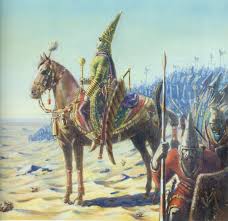 2- тапсырма 1. "Томирис әйел болса да жауынан қорықпайтын, батыл болған" деп кім жазған? Өз тұжырымдамаңды айт.1- тапсырма 1. Тұлғаны сипатта.Оқулықтағы мәтін және сурет бойынша Томиристі сипатта2- тапсырма 1. "Томирис әйел болса да жауынан қорықпайтын, батыл болған" деп кім жазған? Өз тұжырымдамаңды айт.Дескриптор:Жалпы - 4 балл1. Тұлғаны сипаттайды.Оқулықтағы мәтін және сурет бойынша Томиристі сипаттайдыДескриптор:Жалпы - 3 балл1. "Томирис әйел болса да жауынан қорықпайтын, батыл болған" деп кім жазған? Өз тұжырымдамасын айтады.Дескриптор:Жалпы - 4 балл1. Тұлғаны сипаттайды.Оқулықтағы мәтін және сурет бойынша Томиристі сипаттайдыДескриптор:Жалпы - 3 балл1. "Томирис әйел болса да жауынан қорықпайтын, батыл болған" деп кім жазған? Өз тұжырымдамасын айтады.Дескриптор:Жалпы - 4 балл1. Тұлғаны сипаттайды.Оқулықтағы мәтін және сурет бойынша Томиристі сипаттайдыДескриптор:Жалпы - 3 балл1. "Томирис әйел болса да жауынан қорықпайтын, батыл болған" деп кім жазған? Өз тұжырымдамасын айтады.ДК экраны5-сынып оқулығыЖұмыс дәптерлері. СлайдДК экраны 5-сынып оқулығыЖұмыс дәптерлері. СлайдДК экраны5-сынып оқулығыЖұмыс дәптерлері. СлайдДК экраны 5-сынып оқулығыЖұмыс дәптерлері. СлайдСабақтың соңыОй толғаныс. Рефлексия 7 минут"Еркін микрофон" әдісі. Мұғалім сабақты қорытындылау мақсатында оқушылардың сабаққа деген көзқарасын, рефлексиясын тыңдайды.  Мақсаты: Оқушы алған білімін саралай білуге дағдыланады. Тиімділігі: Тақырып бойынша оқушылардың пікірін анықтайды. Жинақталған деректердің құнды болуын қадағалайды.Саралау: Бұл кезеңде саралаудың "Қорытынды" тәсілі көрінеді"Еркін микрофон" әдісі. Мұғалім сабақты қорытындылау мақсатында оқушылардың сабаққа деген көзқарасын, рефлексиясын тыңдайды.  Мақсаты: Оқушы алған білімін саралай білуге дағдыланады. Тиімділігі: Тақырып бойынша оқушылардың пікірін анықтайды. Жинақталған деректердің құнды болуын қадағалайды.Саралау: Бұл кезеңде саралаудың "Қорытынды" тәсілі көрінеді"Еркін микрофон" әдісі. Мұғалім сабақты қорытындылау мақсатында оқушылардың сабаққа деген көзқарасын, рефлексиясын тыңдайды.  Мақсаты: Оқушы алған білімін саралай білуге дағдыланады. Тиімділігі: Тақырып бойынша оқушылардың пікірін анықтайды. Жинақталған деректердің құнды болуын қадағалайды.Саралау: Бұл кезеңде саралаудың "Қорытынды" тәсілі көрінедіОқушылар бүгінгі сабақтың мақсатына жеткізетін тапсырмалар орындауына қарай, өз түсінгенін, пікірін, өз ойын айту арқылы сабаққа қорытынды жасайды.Оқушылар бүгінгі сабақтың мақсатына жеткізетін тапсырмалар орындауына қарай, өз түсінгенін, пікірін, өз ойын айту арқылы сабаққа қорытынды жасайды.Мұғалім оқушыларды "Жапондық бағалау" әдісі арқылы бағалайды. Яғни "Дұрыс келісемін", "Толықтырамын, басқа көзқарасым бар", "Менің сұрағым бар". Снымен қатар 1-10 балдық жүйе бойынша оқушылардың сабаққа қатысу белсенділігі бойынша бағаланады. Мұғалім оқушыларды "Жапондық бағалау" әдісі арқылы бағалайды. Яғни "Дұрыс келісемін", "Толықтырамын, басқа көзқарасым бар", "Менің сұрағым бар". Снымен қатар 1-10 балдық жүйе бойынша оқушылардың сабаққа қатысу белсенділігі бойынша бағаланады. Мұғалім оқушыларды "Жапондық бағалау" әдісі арқылы бағалайды. Яғни "Дұрыс келісемін", "Толықтырамын, басқа көзқарасым бар", "Менің сұрағым бар". Снымен қатар 1-10 балдық жүйе бойынша оқушылардың сабаққа қатысу белсенділігі бойынша бағаланады. Саралау. Сіз қандай тәсілмен көбірек қолдау көрсетпексіз? Сіз қабілетті оқушылардың алдына қандай тапсырмалар қоясыз?Саралау. Сіз қандай тәсілмен көбірек қолдау көрсетпексіз? Сіз қабілетті оқушылардың алдына қандай тапсырмалар қоясыз?Саралау. Сіз қандай тәсілмен көбірек қолдау көрсетпексіз? Сіз қабілетті оқушылардың алдына қандай тапсырмалар қоясыз?Бағалау. Сіз оқушылардың материалды игеру деңгейін қалай тексеруді жоспарлап отырсыз?Бағалау. Сіз оқушылардың материалды игеру деңгейін қалай тексеруді жоспарлап отырсыз?Бағалау. Сіз оқушылардың материалды игеру деңгейін қалай тексеруді жоспарлап отырсыз?Бағалау. Сіз оқушылардың материалды игеру деңгейін қалай тексеруді жоспарлап отырсыз?Бағалау. Сіз оқушылардың материалды игеру деңгейін қалай тексеруді жоспарлап отырсыз?Денсаулық және қауіпсіздік техникасын сақтау Денсаулық және қауіпсіздік техникасын сақтау Денсаулық және қауіпсіздік техникасын сақтау "Диалог және қолдау көрсету", "Тапсырма", "Жіктеу"Саралау тапсырмаларды іріктеуді, белгілі бір оқушыдан күтілетін нәтижені, оқушыға жеке қолдау көрсетуде, оқу материалы мен ресурстарды оқушылардың жеке қабілеттерін ескере отырып әзірлеуді қамтиды."Диалог және қолдау көрсету", "Тапсырма", "Жіктеу"Саралау тапсырмаларды іріктеуді, белгілі бір оқушыдан күтілетін нәтижені, оқушыға жеке қолдау көрсетуде, оқу материалы мен ресурстарды оқушылардың жеке қабілеттерін ескере отырып әзірлеуді қамтиды."Диалог және қолдау көрсету", "Тапсырма", "Жіктеу"Саралау тапсырмаларды іріктеуді, белгілі бір оқушыдан күтілетін нәтижені, оқушыға жеке қолдау көрсетуде, оқу материалы мен ресурстарды оқушылардың жеке қабілеттерін ескере отырып әзірлеуді қамтиды."Мадақтау сөзі" әдісі"Мадақтау сөзі" әдісі"Мадақтау сөзі" әдісі"Мадақтау сөзі" әдісі"Мадақтау сөзі" әдісіДенсаулық  сақтау технологияларыСабақта сергіту жаттығулары мен белсенді жұмыс түрлерін қолданамын. Осы сабақта қолданылатын Қауіпсіздік техникасы ережелерінің тармақтары орындалады.Денсаулық  сақтау технологияларыСабақта сергіту жаттығулары мен белсенді жұмыс түрлерін қолданамын. Осы сабақта қолданылатын Қауіпсіздік техникасы ережелерінің тармақтары орындалады.Денсаулық  сақтау технологияларыСабақта сергіту жаттығулары мен белсенді жұмыс түрлерін қолданамын. Осы сабақта қолданылатын Қауіпсіздік техникасы ережелерінің тармақтары орындалады.Жалпы бағалауСабақтың қандай екі аспектісі жақсы өтті? Оқыту туралы да, сабақ беру туралы да ойланыңыз1.2.Сабақты жақсартуға не жәрдемдесер еді? Оқыту туралы да, сабақ беру туралы да ойланыңыз1.2.Сабақ кезінде, сынып немесе жекеленген оқушылардың жетістіктері/ қиыншылықтары туралы нені анықтадым? Келесі сабақтарда неге назар аудару керек?1.2.Жалпы бағалауСабақтың қандай екі аспектісі жақсы өтті? Оқыту туралы да, сабақ беру туралы да ойланыңыз1.2.Сабақты жақсартуға не жәрдемдесер еді? Оқыту туралы да, сабақ беру туралы да ойланыңыз1.2.Сабақ кезінде, сынып немесе жекеленген оқушылардың жетістіктері/ қиыншылықтары туралы нені анықтадым? Келесі сабақтарда неге назар аудару керек?1.2.Жалпы бағалауСабақтың қандай екі аспектісі жақсы өтті? Оқыту туралы да, сабақ беру туралы да ойланыңыз1.2.Сабақты жақсартуға не жәрдемдесер еді? Оқыту туралы да, сабақ беру туралы да ойланыңыз1.2.Сабақ кезінде, сынып немесе жекеленген оқушылардың жетістіктері/ қиыншылықтары туралы нені анықтадым? Келесі сабақтарда неге назар аудару керек?1.2.Жалпы бағалауСабақтың қандай екі аспектісі жақсы өтті? Оқыту туралы да, сабақ беру туралы да ойланыңыз1.2.Сабақты жақсартуға не жәрдемдесер еді? Оқыту туралы да, сабақ беру туралы да ойланыңыз1.2.Сабақ кезінде, сынып немесе жекеленген оқушылардың жетістіктері/ қиыншылықтары туралы нені анықтадым? Келесі сабақтарда неге назар аудару керек?1.2.Жалпы бағалауСабақтың қандай екі аспектісі жақсы өтті? Оқыту туралы да, сабақ беру туралы да ойланыңыз1.2.Сабақты жақсартуға не жәрдемдесер еді? Оқыту туралы да, сабақ беру туралы да ойланыңыз1.2.Сабақ кезінде, сынып немесе жекеленген оқушылардың жетістіктері/ қиыншылықтары туралы нені анықтадым? Келесі сабақтарда неге назар аудару керек?1.2.Жалпы бағалауСабақтың қандай екі аспектісі жақсы өтті? Оқыту туралы да, сабақ беру туралы да ойланыңыз1.2.Сабақты жақсартуға не жәрдемдесер еді? Оқыту туралы да, сабақ беру туралы да ойланыңыз1.2.Сабақ кезінде, сынып немесе жекеленген оқушылардың жетістіктері/ қиыншылықтары туралы нені анықтадым? Келесі сабақтарда неге назар аудару керек?1.2.Жалпы бағалауСабақтың қандай екі аспектісі жақсы өтті? Оқыту туралы да, сабақ беру туралы да ойланыңыз1.2.Сабақты жақсартуға не жәрдемдесер еді? Оқыту туралы да, сабақ беру туралы да ойланыңыз1.2.Сабақ кезінде, сынып немесе жекеленген оқушылардың жетістіктері/ қиыншылықтары туралы нені анықтадым? Келесі сабақтарда неге назар аудару керек?1.2.Жалпы бағалауСабақтың қандай екі аспектісі жақсы өтті? Оқыту туралы да, сабақ беру туралы да ойланыңыз1.2.Сабақты жақсартуға не жәрдемдесер еді? Оқыту туралы да, сабақ беру туралы да ойланыңыз1.2.Сабақ кезінде, сынып немесе жекеленген оқушылардың жетістіктері/ қиыншылықтары туралы нені анықтадым? Келесі сабақтарда неге назар аудару керек?1.2.Жалпы бағалауСабақтың қандай екі аспектісі жақсы өтті? Оқыту туралы да, сабақ беру туралы да ойланыңыз1.2.Сабақты жақсартуға не жәрдемдесер еді? Оқыту туралы да, сабақ беру туралы да ойланыңыз1.2.Сабақ кезінде, сынып немесе жекеленген оқушылардың жетістіктері/ қиыншылықтары туралы нені анықтадым? Келесі сабақтарда неге назар аудару керек?1.2.Жалпы бағалауСабақтың қандай екі аспектісі жақсы өтті? Оқыту туралы да, сабақ беру туралы да ойланыңыз1.2.Сабақты жақсартуға не жәрдемдесер еді? Оқыту туралы да, сабақ беру туралы да ойланыңыз1.2.Сабақ кезінде, сынып немесе жекеленген оқушылардың жетістіктері/ қиыншылықтары туралы нені анықтадым? Келесі сабақтарда неге назар аудару керек?1.2.Жалпы бағалауСабақтың қандай екі аспектісі жақсы өтті? Оқыту туралы да, сабақ беру туралы да ойланыңыз1.2.Сабақты жақсартуға не жәрдемдесер еді? Оқыту туралы да, сабақ беру туралы да ойланыңыз1.2.Сабақ кезінде, сынып немесе жекеленген оқушылардың жетістіктері/ қиыншылықтары туралы нені анықтадым? Келесі сабақтарда неге назар аудару керек?1.2.